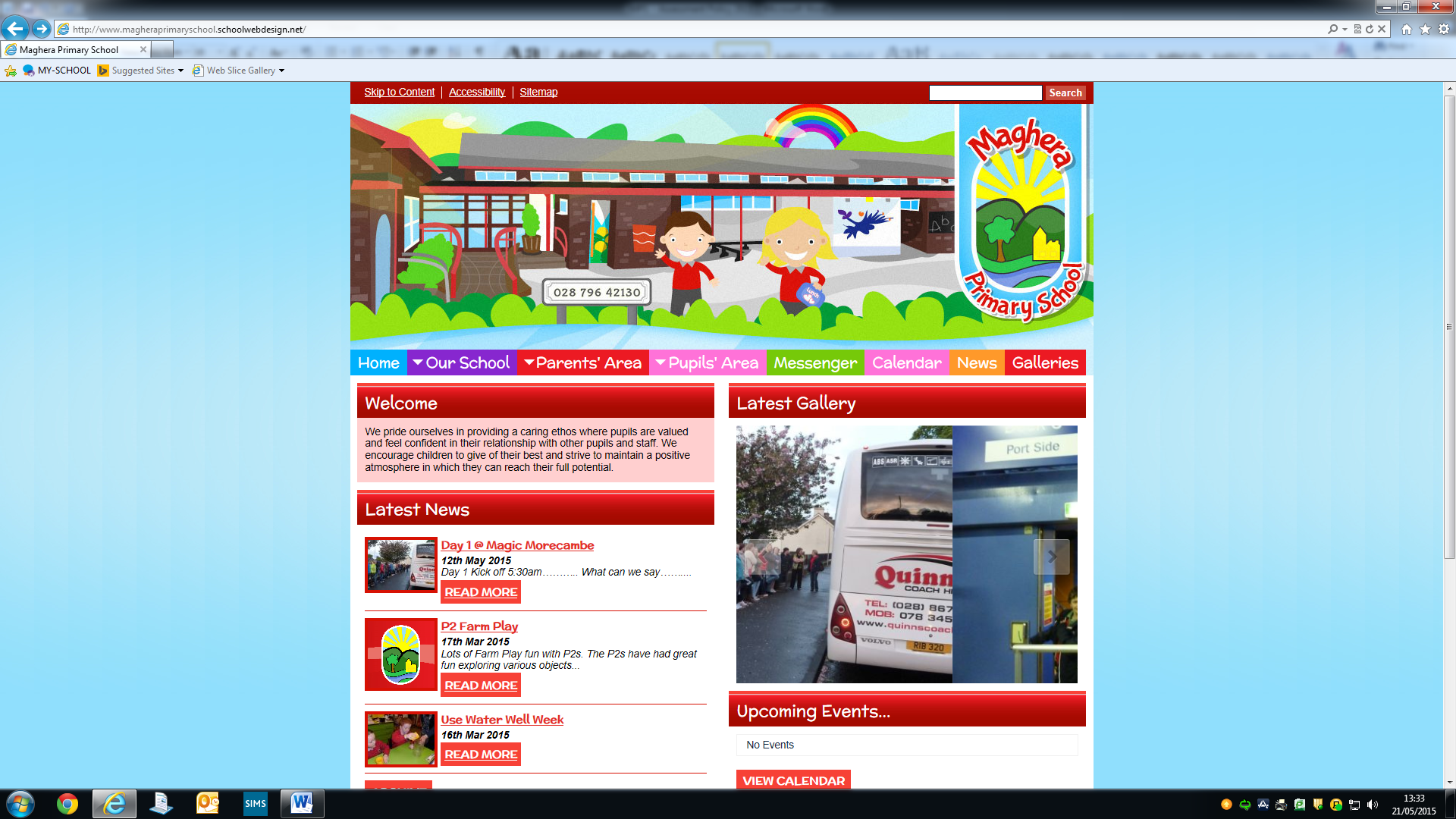 MAGHERA PRIMARY SCHOOL15 Station Road, Maghera, Co Londonderry, BT46 5BSE-mail: info@magheraps.maghera.ni.sch.ukWebsite:www.magheraprimaryschool.comPrincipal : Mrs L Mawhinney                                      Tel: 02879642130Reason for Absence MAGHERA PRIMARY SCHOOLAbsence Explanation NotePlease complete and return to the class teacher as soon as possible.Name of Pupil:		_____________________________Class:				___________Date (s) of Absence 	__________________________________Reason for Absence:	___________________________________________________________________________________________________________________________________________________________________________________________________________________________Signed: ____________________________(Parent/Guardian)Date:	_____________________________